ОТЗЫВ РУКОВОДИТЕЛЯ ВЫПУСКНОЙ КВАЛИФИКАЦИОННОЙ РАБОТЫТема выпускной квалификационной работы_____Межгодовая изменчивость и тренды интегрального влагосодержания в Северной Атлантике по данным спутниковых микроволновых наблюдений ____________________________________________________Автор (ФИО)_____________Сериков Михаил Валерьевич___________________________Образовательная программа________Гидрометеорология____________________________уровень_______________________________Бакалавриат_____________________________Руководитель  Лукьянова Рената Юрьевна, ведущий научный сотрудник, Институт космических исследований РАН, доктор физ.-мат. наукОтмеченные достоинства работы __ ВКР представляет собой оригинальную, в основном самостоятельно выполненную научно-исследовательскую работу. Она отличается актуальностью и имеет практическую ценность.  Получены новые результаты, которые имеют перспективы для  дальнейшего развития и написания научной статьи. Работа структуирована, разделена на тематические главы, четко сформулированы цель и  задачи исследования, выделена исследовательская часть, сделаны выводы. Продемонстрированы широкая эрудиция и знания в области климатических  изменений, роли водяного пара в атмосфере, методов дистанционного зондирования, а также  практические навыки в обработке числовых данных. Работа прошла апробацию на рейтинговых студенческих научных конференциях, где получила высокую оценку.  Отмеченные недостатки работы __Хотя в целом работа удовлетворяет всем требованиям к структуре, содержанию и оформлению ВКР, к недостаткам можно отнести некоторую перегруженность второй главы заимствованными таблицами.Заключение руководителя __ Качество выполненной ВКР показывает высокий уровень подготовленности выпускника-бакалавра к самостоятельной профессиональной деятельности и сформированности  необходимых компетенций. Работа заслуживает оценки «отлично».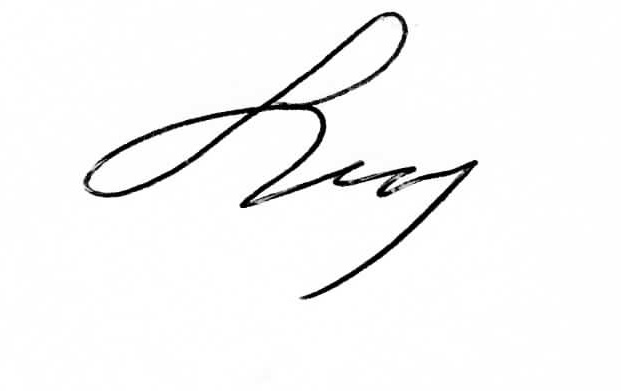 Руководитель                                                Лукьянова Р.Ю.                  «5»  июня  2021г.Требования к профессиональной подготовкеСоответствуютВ основном соответствуютНесоответствуютуметь корректно формулировать и ставить задачи(проблемы) своей деятельности при выполненииВКР, анализировать, диагностировать причиныпоявления проблем, определять их актуальность;+устанавливать приоритеты и методы решенияпоставленных задач (проблем);+уметь использовать, обрабатывать и анализироватьсовременную научную, статистическую,аналитическую информацию;+владеть современными методами анализа иинтерпретации полученной информации, оцениватьих возможности при решении поставленных задач(проблем);+уметь рационально планировать время выполненияработы, определять грамотную последовательностьи объем операций и решений при выполнениипоставленной задачи;+уметь объективно оценивать полученныерезультаты расчетов и вычислений;+уметь анализировать полученные результатыинтерпретации данных;+знать и применять методы системного анализа;+уметь осуществлять междисциплинарныеисследования;+уметь делать самостоятельные обоснованные идостоверные выводы из проделанной работы;+уметь пользоваться научной литературойпрофессиональной направленности;+уметь применять современные графические,картографические, компьютерные имультимедийные технологии в исследовании;+уметь использовать картографические методы сприменением ГИС+